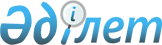 Об утверждении перечня и норм субсидий на пестициды, биоагенты (энтомофаги), а также объема субсидий на пестициды, биоагенты (энтомофаги) на 2021 годПостановление акимата Карагандинской области от 8 июля 2021 года № 46/01. Зарегистрировано в Министерстве юстиции Республики Казахстан 14 июля 2021 года № 23505
      В соответствии с Законом Республики Казахстан "О местном государственном управлении и самоуправлении в Республике Казахстан", статьей 46 Закона Республики Казахстан "О правовых актах", приказом Министра сельского хозяйства Республики Казахстан от 30 марта 2020 года № 107 "Об утверждении Правил субсидирования повышения урожайности и качества продукции растениеводства" (зарегистрирован в Реестре государственной регистрации нормативных правовых актов за №20209), акимат Карагандинской области ПОСТАНОВЛЯЕТ:
      1. Утвердить:
      1) перечень субсидируемых видов пестицидов, биоагентов (энтомофагов) и нормы субсидий на 1 литр (килограмм, грамм, штук) пестицидов, биоагентов (энтомофагов), согласно приложению 1 к настоящему постановлению;
      2) объем субсидий на пестициды, биоагенты (энтомофаги) согласно приложению 2 к настоящему постановлению.
      2. Признать утратившим силу постановление акимата Карагандинской области от 13 мая 2020 года № 31/01 "Об утверждении перечня и норм субсидий на пестициды, биоагенты (энтомофаги), а также объема субсидий на пестициды, биоагенты (энтомофаги)" (зарегистрирован в Реестре государственной регистрации нормативных правовых актов за №5840).
      3. Контроль за исполнением настоящего постановления возложить на курирующего заместителя акима области.
      4. Настоящее постановление вводится в действие со дня его первого официального опубликования.
      СОГЛАСОВАНО:
      Министерство сельского хозяйства
      Республики Казахстан
      ________________
      "____" __________ 2021 года Перечень субсидируемых пестицидов и нормы субсидий на 1 литр (килограмм) пестицидов
      Примечание: * препараты, имеющие государственную регистрацию двойного назначения и используемые, как гербицид и десикант;
      ** препараты, имеющие государственную регистрацию двойного назначения и используемые, как инсектицид и как препараты, разрешенные для применения против вредителей запасов в складских помещениях товаропроизводителей сельскохозяйственной продукции;
      *** имеющие государственную регистрацию двойного назначения и используемые, как инсектицид и как препараты, разрешенные для применения против вредителей запасов на предприятиях в системе хлебопродуктов;
       **** препараты, имеющие государственную регистрацию тройного назначения и используемые, как инсектицид и как препараты, разрешенные для применения против вредителей запасов в складских помещениях товаропроизводителей сельскохозяйственной продукции и против вредителей запасов на предприятиях в системе хлебопродуктов;
      ***** препараты, имеющие государственную регистрацию двойного назначения и используемые, как инсектицид и фунгицид;
      ****** препараты, имеющие государственную регистрацию двойного назначения и используемые, как инсектицид и препарат для предпосевной обработки.
      Расшифровка аббревиатур:
      в.д.г.- водно-диспергируемые гранулы;
      в.р.- водный раствор;
      в.к. – водный концентрат;
      в.г.р.-водно-глюколевый раствор;
      к.с. - концентрат суспензии;
      к.к.р. - концентрат коллоидного раствора
      к.н.э. - концентрат наноэмульсии;
      з.б.у - заводская бинарная упаковка;
      в.р.п.- водорастворимый порошок
      мас.э.к.-масляной эмульсии концетрат
      м.в.с.к.-масляно-водный суспензионный концентрат
      м.к.с.- микрокапсулированная суспензия
      с.к.-суспензионный концентрат
      с.п. – смачивающийся порошок;
      э.м.в.- эмульсия масляно-водная.
      м.д. - масляная дисперсия;
      к.э.- концентрат эмульсии; 
      м.к.э. - микрокапсулированная эмульсия;
      в.р.к - водорастворимый концентрат;
      р.п - растворимый порошок;
      в.г., в.р.г.- водорастворимые гранулы
      в.э.-водная эмульсия
      сух.п.- сухой порошок
      м.к.-масляный концентрат
      в.с.к.-водно-суспензионный концентрат
      с.к.-суспензионный концентрат 
      *- препараты, имеющие государственную регистрацию двойного назначения и используемые, как гербицид и десикант. Объем субсидий на субсидирование пестицидов, биоагентов (энтомофагов)
					© 2012. РГП на ПХВ «Институт законодательства и правовой информации Республики Казахстан» Министерства юстиции Республики Казахстан
				
      Аким Карагандинской области

Ж. Қасымбек
Приложение 1 к постановлениюакимата Карагандинской областиот 8 июля 2021 года№ 46/01
Действующее вещество по группам пестицидов
№ п/п
Единица измерения (литр, килограмм)
Норма субсидий на 1 литр (килограмм) пестицида (аналога), тенге
2
1
3
4
ГЕРБИЦИДЫ
1
литр
803,5
2,4-Д диметиламинная соль, 720 г/л
2
литр
803,5
ДЕЗОРМОН, 72% в.к.
3
литр
803,5
ДИАМИН 72% в.р.
4
литр
803,5
СТРИГ 72 % в.р.
5
литр
803,5
ГРЕЙН ЭКСТРА 2,4-Д в.р.
6
литр
803,5
ГРЕЙН к.э.
7
литр
803,5
АМИНСПРЕЙ, в.р.
8
литр
803,5
ВАЛСАМИН, 72% в.р.
9
литр
803,5
ПИЛАР 2,4-Д, 72%, в.р.
10
литр
803,5
ФАНАТ, в.р.
11
литр
2 580,0
ФЛЕКС, в.р.
12
литр
1 540,2
2,4-Д диметиламинная соль, 722 г/л
13
литр
1 640,0
КОРСО, 72% в.р.
14
литр
1 804,0
2,4-Д диметиламинная соль, 860 г/л
15
 литр 
1 128,6
ПРОГРЕСС 860, в.р.
16
 литр 
1 128,6
2,4-Д + оксим дикамбы
17
 литр 
1 520,0
ЧИСТАЛАН, 40% к.э.
18
литр
1 506,5
2,4-Д дихлорфеноксиуксусной кислоты в виде 2-этилгексилового эфира, 905 г/л
19
литр
1 696,5
ЭСТЕР СУПЕР, к.э.
20
литр
1 696,5
2,4-Д дихлорфеноксиуксусной кислоты в виде 2-этилгексилового эфира, 600 г/л
21
литр
1 696,5
ЭСТЕТ к.э.
22
литр
1 696,5
ГРОЗА 60% к.э.
23
литр
1 056,0
2,4-Д дихлорфеноксиуксусной кислоты, 344 г/л + дикамба, 120 г/л 
24
литр
1 056,0
ФЛЕКС ДУО, в.р.
25
литр
1 408,0
2-этилгексиловый эфир 2,4-Д кислоты, 552 г/л + дикамба, 60 г/л
26
литр
1 408,0
БРЭМБО, к.э. 
27
литр
1 408,0
2,4-Д кислота в виде сложного 2-этилгексилового эфира, 410 г/л + флорасулам, 7,4 г/л
28
литр
1 408,0
БАЛЕРИНА, с.э.
29
литр
1 408,0
ЭФИР ПРЕМИУМ с.э.
30
литр
1 117,5
ЭЛАНТ ЭКСТРА, к.э.
31
литр
1 117,5
АБСИНТИУМ, с.э.
32
литр
1 117,5
2,4-Д кислота в виде 2 - этилгексилового эфира, 500 г/л
33
литр
1 117,5
ЗЕРНОМАКС к.э.
34
литр
1 117,5
ОКТАПОН ЭКСТРА к.э.
35
литр
1 117,5
2,4-Д кислота в виде 2 - этилгексилового эфира, 850 г/л
36
литр
11 344,0
ЭСКАДРОН 70 к.э.
37
литр
1 750,0
ТАУЭРСПРЕЙ 85% к.э.
38
литр
1 656,2
ЭСТЕРОН к.э.
39
литр
1 500,0
ЭФФЕКТ к.э.
40
килограмм
2 145,0
ЭФИР КОРСО, э.к.
41
килограмм
2 268,5
2,4-Д кислота в виде 2 - этилгексилового эфира, 905 г/л
42
литр
924,0
ПРОГРЕСС к.э.
43
литр
1 425,0
ГЕКСИЛ 905, к.э.
44
литр
1 425,0
РОБУСТО СУПЕР к.э.
45
литр
1 425,0
ЭСТЕРОН 600 к.э.
46
литр
1 627,0
ЭФИР ЭКСТРА 905 к.э.
47
литр
1 785,5
ЭФИРАКС, к.э.
48
литр
2 268,5
2 - этилгексиловый эфир клопиралида, 500 г/л
49
литр
1 493,0
ЭЛЬФ к.э.
50
килограмм
128 928,5
2,4-Д кислота в виде 2 - этилгексилового эфира, 300 г/л + флорасулам, 3, 7 г/л
51
килограмм
128 928,5
ПРИМАДОННА с.э.
52
килограмм
128 928,5
2,4 - Д кислота в виде 2 - этилгексилового эфира, 420 г/л + 2 - этилгексиловый эфир дикамбы кислоты, 60 г/л
53
килограмм
1 540,0
ЭЛАНТ ПРЕМИУМ к.э.
54
килограмм
1 540,0
2,4-Д кислота в виде 2 - этилгексилового эфира, 564 г/л
55
килограмм
1 540,0
ЭЛАНТ к.э.
56
килограмм
1 540,0
2,4-Д кислота в виде 2 - этилгексилового эфира, 564 г/л + метсульфурон - метил, 600 г/кг
57
литр
10 593,1
ЭЛАМЕТ з.б.у.
58
килограмм
32 890,0
2,4-Д кислота в виде 2 - этилгексилового эфира, 564 г/л + триасульфурон, 750 г/кг
59
литр
2 384,5
БИАТЛОН з.б.у.
60
литр
1 618,0
2,4-Д кислота в виде 2 - этилгексилового эфира
61
литр
1 668,0
Д–АРМОН–Эфир 72% к.э.
62
литр
1 668,0
2,4-Д кислота в виде 2 - этилгексилового эфира, 950 г/л
63
литр
3 520,0
ЗЕНИТ к.к.р.
64
литр
3 520,0
КЛИАРАП, к.э.
65
литр
3 520,0
ЭФИОН СУПЕР, к.э.
66
литр
3 520,0
2,4-Д кислота в виде диметиламинной соли, 344 г/л + дикамбы кислота в виде диметиламинной соли, 120 г/л
67
литр
3 573,5
ДИАМАКС в.р.
68
литр
3 573,5
2,4-Д кислота в виде смеси аминных солей, 550 г/л
69
литр
3 573,5
АЙКОН ФОРТЕ, в.к. 
70
литр
3 573,5
2,4-Д кислота, 410 г/л + клопиралид, 40 г/л в виде сложных 2-этилгексиловых эфиров 
71
литр
4 840,0
КЛОПЭФИР к.э.
72
литр
880,0
500 г/л МЦПА кислоты, в виде диметиламинной, калиевой и натриевой солей
73
литр
880,0
ГЕРБИТОКС в.р.к.
74
литр
880,0
азимсульфурон, 500 г/кг
75
литр
880,0
ОЛИВЕР, в.д.г.
76
литр
880,0
ГУЛЛИВЕР, в.д.г.
77
литр
880,0
ЕССЕНЛИВЕР, в.д.г.
78
литр
1 469,0
глифосат, 757 г/кг
79
литр
1 469,0
ФУХУА ГЛИФОСАТ 757, в.г.
80
литр
1 469,0
ФЕЛИКС 757 %, в.д.г.
81
литр
1 311,0
ЖОЙКЫН ДАРА в.д.г.
82
литр
1 311,0
ФАРАОН ГАРАНТ 757, в.д.г.
83
литр
1 235,5
аминопиралид, 240 г/л
84
литр
1 235,5
ЛАНС, в.р. 
85
литр
1 235,5
аминопиралид, 300 г/кг + флорасулам, 150 г/кг
86
литр
1 235,5
ЛАНЦЕЛОТ 450, в.д.г. 
87
литр
1 276,0
ацетохлор, 900 г/л
88
литр
1 276,0
ТРОФИ, к.э.
89
литр
1 024,1
бентазон 25% + МСРА натрий - калийная соль, 12, 5%
90
литр
1 024,1
БАЗАГРАН М 37% в.р.
91
литр
1 024,1
бентазон, 480 г/л
92
литр
1 024,1
БАЗАГРАН 48% в.р.
93
литр
1 024,1
КОРСАР в.р.к.
94
литр
1 024,1
галаксифоп-Р-метил, 108 г/л
95
литр
1 024,1
ЗЕЛЛЕК СУПЕР к.э.
96
литр
1 024,1
ГЕНЕРАЛ, к.э.
97
литр
1 024,1
ИМПУЛЬС, к.э.
98
литр
1 024,1
ГАЛОКС СУПЕР 108, к.э. 
99
литр
1 024,1
галоксифоп - п - метил, 104 г/л
100
литр
1 024,1
ГАЛАКТАЛТ к.э.
101
литр
1 024,1
ГУРОН к.э.
102
литр
1 024,1
РАМОН СУПЕР к.э.
103
литр
1 024,1
ГАЛОШАНС, к.э.
104
литр
1 024,1
галоксифоп - п - метил, 240 г/л
105
литр
1 024,1
ДЕЛИК, 240 к.э.
106
литр
1 024,1
глифосат, 360 г/л
107
литр
1 024,1
*ПАССАТ, в.р. 
108
литр
1 024,1
БУРАН 36% в.р.
109
килограмм
1 600,0
ЖОЙКЫН в.р.
110
литр
2 123,5
РАП, в.р.
111
литр
6 050,0
ВАЛСАГЛИФ, в.р.
112
литр
1 781,2
ТОТАЛ ПЛЮС, в.р.
113
литр
2 340,0
глифосат, 450 г/л
114
литр
2 340,0
СТИРАП 45% в.р.
115
литр
2 340,0
ФАРАОН ФОРТЕ в.р.
116
литр
2 340,0
ГЛИФОС ПРЕМИУМ, в.р.
117
литр
2 340,0
глифосат, 480 г/л
118
литр
2 340,0
КЕРНЕЛ, в.р.
119
килограмм
4 840,0
ПАССАТ 480 в.р.
120
килограмм
5 163,0
глифосат, 500 г/л
121
литр
2 266,5
*ТОРНАДО 500 в.р.
122
литр
2 266,5
ТОТАЛ ЭКСТРА, в.р.
123
литр
2 266,5
*ТАЧДАУН 500 в.р.
124
литр
4 888,5
*УРАГАН ФОРТЕ 500, в.р. 
125
литр
1 520,0
глифосата кислота в виде калийной соли, 600 г/л
126
литр
1 520,0
РАП 600, в.р.
127
литр
1 520,0
*ЖОЙКЫН МЕГА, 60% в.р. 
128
литр
2 250,0
глифосат, 540 г/л
129
литр
3 550,0
ГРАНД ЭКСТРА 540, в.р. 
130
литр
3 550,0
НАПАЛМ в.р.
131
литр
3 550,0
*РАУНДАП ЭКСТРА 54% в.р.
132
литр
3 550,0
СМЕРЧ, в.р.
133
литр
3 069,7
РИД ЭВЕЙ, в.р.
134
литр
3 069,7
*ТОРНАДО 540 в.р.
135
литр
3 800,0
ТРИУМФ МАСТЕР, в.р.
136
литр
3 800,0
ФАРАОН ГОЛД 54% в.р.
137
литр
3 800,0
ГЛИФАТ 540, в.р.
138
литр
3 800,0
САРМАТ ЭКСТРА, 54% в.р.
139
литр
3 800,0
ТЕРЕКС в.р.
140
литр
4 945,0
ХИТ, в.р.
141
литр
4 945,0
КУНГФУ, 54% в.р
142
литр
4 945,0
*СПРУТ ЭКСТРА в.р.
143
литр
4 945,0
*МЕТЕОР 540, в.р.
144
литр
2 900,0
ГЛИФОШАНС СУПЕР, в.р.
145
литр
2 900,0
БАЗУКА, в.р. 
146
литр
2 900,0
АРГУМЕНТ СТАР 54% в.р.
147
литр
2 900,0
КРЕДИТ ИКСТРИМ в.р.к.
148
литр
2 900,0
МОНОЛИТ, в.р.
149
литр
2 900,0
глифосат, 750 г/кг
150
литр
2 900,0
БУРАН ЭКСТРА 75 % в.д.г.
151
литр
2 900,0
глюфосинат аммония, 150 г/л
152
килограмм
38 169,5
БАСТА 15% в.р.
153
килограмм
10 118,5
дикамба кислоты, 360 г/л + хлорсульфурон кислоты, 22,2 г/л
154
литр
10 036,9
ФЕНИЗАН в.р.
155
литр
10 036,9
дикамба, 124 г/л + 2, 4 Д, 357 г/л
156
литр
2 950,2
ВИДМАСТЕР 480 в.р.
157
литр
6 508,5
дикамба, 480 г/л
158
литр
3 800,0
БАНВЕЛ 480 в.р.
159
литр
4 761,0
ДИАНАТ 48% в.р.
160
литр
4 761,0
ДЕКАБРИСТ, в.р.
161
литр
4 375,0
ДЕЙМОС, в.р.к.
162
литр
4 375,0
МОНОМАКС, в.р. 
163
литр
4 375,0
ШАНС ДКБ, в.р.
164
литр
4 375,0
дикамба, 540 г/кг + метсульфурон - метил, 28 г/кг
165
литр
4 375,0
ДМ СУПЕР в.д.г.
166
литр
4 375,0
дикамба, 659 г/кг + триасульфурон, 41 г/кг
167
литр
4 375,0
ЛИНТУР 70 в.д.г.
168
литр
4 375,0
дикват, 200 г/л
169
литр
4 375,0
*РЕГЛОН ФОРТЕ 200 в.р.
170
литр
4 375,0
ХИТОН, в.р.
171
литр
5 300,0
ЛЕГИОН ФОРТЕ 200, в.р.
172
литр
5 300,0
диметенамид, 720 г/л
173
литр
5 300,0
ФРОНТЬЕР ОПТИМА 72% к.э.
174
литр
5 300,0
диметиламинная соль 2, 4 - Д, 357 г/л + дикамба, 124 г/л
175
литр
5 300,0
СТРИГ ЭКСТРА 480 в.р.
176
литр
5 300,0
ДИАЛЕН СУПЕР 480 в.р.
177
литр
5 300,0
АНТАЛ, в.р.
178
литр
3 800,0
диметиламинная соль МЦПА, 750 г/л
179
литр
3 800,0
ЭТАЛОН, в.р.к.
180
литр
3 800,0
имазамокс, 33 г/л + имазапир, 15 г/л
181
литр
3 800,0
ЕВРО –ЛАЙТНИНГ 4,8 % в.р.к.
182
литр
3 800,0
КАПТОРА, 4,8% в.р.к.
183
литр
3 800,0
КЛИАФИЛТ в.р.к.
184
литр
6 500,0
ЕВРОШАНС, в.р.к.
185
литр
4 950,0
имазамокс, 16,5 г/л + имазапир, 7,5 г/л
186
литр
4 950,0
ЕВРО –ЛАЙТНИНГ ПЛЮС, 2,4 % в.р.к.
187
литр
4 950,0
КАПТОРА ПЛЮС, 2,4% в.р.к.
188
литр
4 950,0
имазамокс, 40 г/л
189
литр
4 950,0
ЛЕГОМИН 4% в.р.
190
литр
4 950,0
БАЙТОРЕ, в.с.к.
191
килограмм
12 320,0
ПУЛЬСАР 4% в.р.
192
килограмм
12 320,0
ИМАЗОШАНС, в.р.
193
килограмм
12 320,0
ЮНКЕР, в.р.
194
килограмм
12 320,0
имазапир, 250 г/л
195
килограмм
12 320,0
ГРЕЙДЕР в.г.р.
196
килограмм
12 320,0
АРЕАЛ СУПЕР 25% в.к.
197
килограмм
12 320,0
ПРОФИ, в.р.
198
килограмм
12 320,0
АРСЕНАЛ, 25% в.к.
199
килограмм
12 320,0
имазетапир, 100 г/л
200
килограмм
12 320,0
АГУРА 10% в.к.
201
килограмм
12 320,0
ПИВОТ 10% в.к.
202
килограмм
12 320,0
ПИРАТ, в.к.
203
литр
4 354,5
ИМАЗЕТ 100, в.к.
204
литр
4 354,5
ТАПИР 10 % в.к.
205
литр
4 709,8
ТАПИРОШАНС, в.р.к.
206
литр
4 709,8
ЕССЕНТАПИР, 10% в.р.
207
литр
2 112,0
ЛИГР, в.р.к.
208
литр
6 640,0
имазетапир, 450 г/кг + хлоримурон - этил, 150 г/кг
209
литр
6 696,5
ФАБИАН в.д.г.
210
литр
2 076,0
йодосульфурон - метил - натрия, 11, 3 г/кг + тиенкарбазон - метил, 22, 5 г/кг + мефенпир - диэтил - антидот, 135 г/кг
211
литр
2 076,0
ВЕЛОСИТИ ПАУЭР в.д.г.
212
литр
2 076,0
йодосульфурон - метил - натрия, 25 г/л + амидосульфурон, 100 г/л + мефенпир - диэтил - антидот 250 г/л
213
килограмм
6 859,5
СЕКАТОР ТУРБО м.д.
214
килограмм
6 859,5
АМИДА, м.д. 
215
килограмм
6 859,5
клетодим, 120 г/л
216
килограмм
6 859,5
СЕЛЕКТ к.э.
217
килограмм
6 859,5
клетодим, 150 г/л
218
килограмм
6 859,5
ГРАМИНИОН, к.э.
219
килограмм
20 089,2
клетодим, 116,2 г/л
220
килограмм
20 089,2
СОНДЕЛЕКТ к.э.
221
килограмм
32 843,0
клетодим, 130 г/л + галоксифоп - п - метил, 80 г/л
222
килограмм
36 160,5
КВИКСТЕП, к.э. 
223
килограмм
36 160,5
СУПРИМ, к.э.
224
килограмм
36 160,5
клетодим, 240 г/л
225
килограмм
11 160,5
КИНЕТИК, к.э.
226
килограмм
11 160,5
СПАЙДЕР к.э.
227
килограмм
11 160,5
ЭФЕС к.э.
228
килограмм
11 160,5
ЦЕНТУР, к.э.
229
килограмм
11 160,5
КАДИМ 240, к.э.
230
килограмм
11 160,5
СТИМУЛ, к.э.
231
килограмм
11 160,5
КАТРОС, к.э.
232
килограмм
11 160,5
ПИЛАРОФ, к.э.
233
килограмм
11 160,5
МАГНЕТО, к.э.
234
килограмм
11 160,5
ЛЕГИОН КОМБИ, к.э.
235
килограмм
11 160,5
клодинафоп-пропаргил, 240 г/л + клоквинтоцет-мексил (антидот), 60 г/л
236
килограмм
11 160,5
ЛЕГГЕРО ФОРТЕ, к.э.
237
килограмм
11 160,5
ВАРЯГ, к.э.
238
килограмм
11 160,5
ТОПИК СУПЕР, 240 к.э.
239
килограмм
11 160,5
ЦЕНТУРИОН, э.м.в.
240
килограмм
11 160,5
ЛИБЕРТИ ПЛЮС, к.э.
241
литр
3 692,0
СТАЗИС, к.э.
242
литр
3 692,0
КЛОВИТ, к.э.
243
килограмм
58 084,0
клодинафоп–пропаргил, 80 г/л + клоксинтоцет - мексил, 20 г/л
244
килограмм
44 643,0
ГОРИЗОН 080 к.э.
245
литр
3 080,0
ДЕЛЕГАТ к.э.
246
литр
3 080,0
ГОРИЗОН 080 БФ к.э.
247
литр
3 080,0
ОВЕН, к.э.
248
литр
3 080,0
ИТАРР 80, к.э.
249
литр
3 080,0
ТЕРДОК, 8% к.э.
250
литр
3 080,0
клопиралид, 100 г/л + флуроксипир, 15 г/л
251
литр
894,0
РЕПЕР к.к.р.
252
литр
894,0
клопиралид, 300 г/л
253
литр
894,0
ЛОРНЕТ в.р.
254
литр
894,0
ТРЕЛ 300 в.р.
255
литр
894,0
РАЛИД 300, в.р.
256
литр
894,0
ГЕРМЕС 300, в.р.
257
литр
880,0
МАКСИМУС, в.р.
258
литр
9 598,0
СТОУН 300, в.р.
259
литр
4 984,5
клопиралид, 750 г/кг
260
литр
2 768,1
ЛОНТРЕЛ ГРАНД 75, в.д.г.
261
литр
3 588,4
АГРОН ГРАНД в.д.г.
262
литр
14 421,0
ВИРТУОЗ в.д.г.
263
литр
5 580,5
КЛОПИРАЛИД, в.д.г.
264
литр
1 672,0
ТРИЛОН 750 в.д.г.
265
литр
1 672,0
ПИТОН ГРАНД в.д.г.
266
литр
1 672,0
РАЛИД ЭКСТРА в.г.
267
литр
1 672,0
СПИРИТ в.д.г.
268
литр
1 672,0
СТРАТЕГО в.д.г.
269
литр
2 544,2
ХАКЕР в.г.
270
килограмм
56 951,5
САМУРАЙ СУПЕР, в.д.г.
271
килограмм
28 462,5
СОНХУС, в.д.г.
272
килограмм
28 462,5
мезотрион, 75 г/л + никосульфурон, 30 г/л
273
килограмм
28 462,5
ЭЛЮМИС 105 м.д.
274
килограмм
28 462,5
ГАВАНЬ ПЛЮС, м.д. 
275
килограмм
28 462,5
метазахлор, 375 г/л + измазамокс, 25 г/л
276
килограмм
28 462,5
ДИОНИС, к.с.
277
килограмм
101 785,5
НОПАСАРАН 40% к.с.
278
литр
2 053,5
метолахлор, 960 г/л
279
литр
2 053,5
АКЦЕНТ ПРИМА 96% к.э.
280
литр
3 520,5
метрибузин, 250 г/л
281
литр
3 520,5
ЗОНТРАН к.к.р.
282
литр
3 520,5
метрибузин, 270 г/л
283
литр
3 520,5
ЛАЗУРИТ СУПЕР, к.н.э. 
284
килограмм
24 104,0
метрибузин, 600 г/л
285
килограмм
24 104,0
ЗЕНКОР УЛЬТРА, к.с.
286
килограмм
24 104,0
ЛИНКОР, к.с. 
287
килограмм
51 339,5
ЗЕНКОШАНС, к.с.
288
килограмм
51 742,0
метрибузин, 700 г/кг
289
килограмм
51 742,0
БАРГУЗИН 70% в.д.г.
290
килограмм
42 977,5
КАРБУЗИН 70% с.п.
291
килограмм
42 977,5
ЛАЗУРИТ, с.п. 
292
килограмм
9 821,4
ТРИБУЗИН 700, с.п.
293
килограмм
9 821,4
ЕССЕНСЕКОР, 70% в.д.г
294
килограмм
9 821,4
ОБСТУМ, 70% в.д.г.
295
килограмм
9 821,4
метсульфурон - метил, 125 г/кг + трибенурон - метил, 625 г/кг
296
килограмм
9 821,4
ПЛУГГЕР в.д.г.
297
килограмм
9 821,4
ФИНИТО ДУЭТ 750, в.д.г.
298
килограмм
9 821,4
метсульфурон - метил, 300 г/кг + трибенурон - метил, 450 г/кг
299
килограмм
9 821,4
МАГНУМ СУПЕР в.д.г.
300
килограмм
9 821,4
метсульфурон - метил, 391 г/кг + трибенурон - метил, 261 г/кг
301
килограмм
9 821,4
ЭДВАНС в.д.г.
302
килограмм
9 821,4
ЭЛЛАЙ ЛАЙТ в.д.г.
303
килограмм
9 821,4
ГРАФ ПРЕМИУМ, в.д.г.
304
килограмм
9 821,4
метсульфурон - метил, 600 г/кг
305
килограмм
9 821,4
ЛИДЕР, с.п. 
306
килограмм
9 821,4
ВУЛКАН в.д.г.
307
килограмм
9 821,4
ГРЕЙЗ 60% в.д.г
308
килограмм
9 821,4
ЗИНГЕР с.п.
309
килограмм
9 821,4
ЛЕОПАРД в.д.г.
310
килограмм
9 821,4
МАГНУМ в.д.г.
311
килограмм
9 821,4
МЕТУРОН в.д.г.
312
килограмм
9 821,4
МЕЦЦО, 60% в.д.г. 
313
килограмм
9 821,4
МОНИТОР, в.д.г. 
314
килограмм
9 821,4
ПРАЙМЕР в.д.г.
315
килограмм
9 821,4
РОДАР 60% с.п.
316
килограмм
9 821,4
ХАЗНА 60 % в.д.г.
317
литр
2 850,0
АДАЛТ, в.д.г.
318
литр
2 850,0
СТРАЖ, в.д.г. 
319
литр
2 850,0
СУПЕРМЕТ ЭКСТРА, в.г.
320
литр
2 640,0
АККУРАТ, в.д.г.
321
литр
2 640,0
МЦПА, 500 г/л + клопиралид, 100 г/л 
322
литр
2 640,0
СПИРИТ ГРАНД к.э.
323
литр
2 640,0
ГЕРМЕС ГРАНД, к.э.
324
литр
2 640,0
никосульфурон, 600 г/кг + тифенсульфурон - метил, 150 г/кг
325
литр
2 640,0
ДУБЛОН ГОЛД, в.д.г.
326
литр
4 464,5
никосульфурон, 700 г/кг + тифенсульфурон - метил, 125 г/кг
327
литр
4 464,5
КВИН, в.д.г.
328
литр
4 464,5
оксифлуорфен 240 г/л
329
литр
2 882,5
ГОАЛ 2Е к.э.
330
литр
2 882,5
ГОЛ к.э.
331
литр
2 882,5
ГОТРИЛ 24% к.э.
332
литр
2 882,5
ОКСИФЕН 240, к.э.
333
литр
3 522,5
ФЛЮРОФЕН 240 к.э.
334
литр
3 522,5
ГАУР, к.э.
335
литр
3 463,0
пендиметалин, 330 г/л
336
литр
3 560,0
СТОМП 33% к.э.
337
литр
3 560,0
ЭСТАМП, к.э.
338
литр
3 571,5
КАЛКАН, к.э
339
литр
5 940,0
ГАЙТАН, к.э
340
литр
4 900,0
СТОП 33% к.э.
341
литр
4 900,0
ЛОТОС СУПЕР, к.э.
342
литр
4 900,0
пендиметалин, 350 г/л
343
литр
4 900,0
СТАРТ 35% к.э.
344
литр
4 738,8
пеноксулам, 25 г/л
345
литр
4 665,0
РЕЙНБОУ 25 ОД м.д.
346
литр
5 443,5
пиклорам, 150 г/л + МЦПА, 350 г/л 
347
литр
3 125,0
ГОРГОН в.р.к.
348
литр
3 125,0
пиноксаден, 45 г/л + клоквинтоцет-мексил (антидот), 11,25 г/л
349
литр
3 125,0
АКСИАЛ 045 к.э.
350
литр
3 125,0
пиноксаден, 50 г/л + клоквинтоцет-мексил (антидот), 12,5 г/л
351
литр
3 475,5
АКСИАЛ 050 к.э.
352
литр
2 656,2
пироксулам, 45 г/л + клоквинтоцет - мексил - антидот, 90 г/л
353
литр
6 210,0
МЕРИТ 45, м.д. 
354
литр
4 928,5
претилахлор, 300 г/л + пирибензоксим, 20 г/л 
355
литр
4 170,1
СОЛИТО 320 к.э.
356
литр
4 170,1
прометрин, 500 г/л
357
литр
4 170,1
ГЕЗАГАРД, 500 с.к.
358
литр
4 170,1
ГЕЗАМЕТРИН, 50% с.к.
359
литр
4 170,1
ОМЕГА, 50% с.к.
360
литр
3 794,5
САРМАТ, к.с.
361
литр
4 750,0
ШАНСГАРД, к.с.
362
литр
4 750,0
просульфокарб, 800 г/л
363
литр
7 000,0
БОКСЕР 800 к.э.
364
литр
4 928,0
просульфурон, 750 г/кг
365
литр
2 282,5
ПИК 75 в.д.г.
366
литр
2 282,5
римсульфурон, 250 г/кг
367
литр
2 282,5
КАССИУС в.р.п.
368
литр
2 282,5
РИМУС 25%, в.д.г.
369
литр
2 282,5
РОМУЛ в.д.г.
370
литр
2 282,5
ТИТУС 25% с.т.с.
371
литр
2 282,5
РИМКОРН, в.г.
372
литр
3 500,0
ШАНТУС, в.д.г. 
373
литр
9 200,0
римсульфурон, 500 г/кг
374
литр
6 000,0
ЭСКУДО в.д.г.
375
литр
3 175,0
с - метолахлор 312, 5 г/л + тербутилазин 187, 5 г/л
376
литр
3 807,0
ГАРДО ГОЛД 500 к.с.
377
килограмм
28 526,5
ЭРУДИТ, с.э.
378
литр
2 311,8
С - метолахлор, 960 г/л
379
килограмм
88 221,5
ДОАЛ к.э.
380
килограмм
88 221,5
ДУАЛ ГОЛД 960, к.э. 
381
килограмм
88 221,5
МЕТАЛ ПЛЮС 960 к.э.
382
литр
4 069,0
СИМБА, к.э.
383
литр
4 069,0
тифенсульфурон-метил, 680 г/кг + метсульфурон-метил, 70 г/кг
384
литр
3 300,0
КАНОНИР ДУО с.т.с.
385
литр
3 300,0
АККУРАТ ЭКСТРА, в.д.г.
386
литр
7 400,0
ПРАЙМЕР ДУО в.д.г
387
килограмм
130 707,5
тифенсульфурон - метил, 545 г/кг + метсульфурон - метила, 164 г/кг
388
килограмм
121 640,0
РЕСТРИКТ в.д.г.
389
литр
3 378,5
тифенсульфурон - метил, 750 г/кг
390
литр
3 477,0
ХАРМОНИ ПРО в.д.г.
391
литр
3 285,0
ШАНСТИ, в.д.г.
392
килограмм
49 620,5
трибенурон - метил, 563 г/кг + флорасулам, 187 г/кг
393
литр
6 270,0
БОМБА, в.д.г.
394
килограмм
11 049,0
МОСКИТ ПРЕМИУМ, в.д.г. 
395
литр
2 844,0
трибенурон - метил, 750 г/кг
396
литр
2 187,5
МОЕРСТАР, 75% с.т.с.
397
литр
10 312,5
БАРОН 750, в.д.г.
398
литр
1 669,5
ГАЛЛАНТНЫЙ 75% с.т.с.
399
литр
5 064,0
ФИНИТО 750 в.д.г.
400
литр
5 064,0
ГРАНАТ в.д.г.
401
килограмм
1 741,0
ГРОМСТОР 75%, в.д.г.
402
литр
5 940,0
ГРАНСТАР ПРО в.д.г.
403
литр
19 820,0
ГРАНСТАР, 75% с.т.с.
404
килограмм
1 641,0
ГРАФ в.д.г.
405
литр
7 742,0
МОСКИТ, в.д.г. 
406
килограмм
1 428,5
МУСТАНГ 75% в.д.г.
407
килограмм
1 428,5
РЕСПЕКТ в.д.г.
408
литр
2 678,5
САННИ в.д.г.
409
литр
3 429,0
СТАЛКЕР в.д.г.
410
литр
3 429,0
ЭКСПРЕСС в.д.г.
411
литр
3 429,0
МОРТИРА, в.д.г.
412
литр
957,0
САЛЬВО, в.д.г.
413
литр
10 300,0
ГАРПУН СУПЕР, в.д.г.
414
литр
5 800,0
ГОЛД ГРАНД, в.д.г
415
литр
1 428,5
КАСКАД, в.д.г.
416
литр
1 428,5
ШАНСТАР, в.д.г.
417
литр
1 428,5
ПРОМЕТЕЙ, в.д.г.
418
литр
1 575,0
АГРАСТАР, в.д.г
419
литр
1 575,0
МАДЖЕСТИК, в.д.г.
420
литр
1 628,0
ТРИБУН, с.т.с.
421
литр
2 913,0
феноксапроп - п - этил, 100 г/л + клоквинтоцет - мексил (антидот), 27 г/л
422
литр
1 948,5
ЗЛАКОФОРТЕ 100 к.э.
423
литр
1 948,5
ОЦЕЛОТ к.э.
424
литр
1 948,5
ФЕРЕНЦ ПЛЮС к.э.
425
литр
3 522,5
феноксапрон - п - этил, 69 г/л + мефенпир - диэтил (антидот), 75 г/л
426
литр
1 408,0
ВИТЯЗЬ, к.э.
427
литр
4 375,0
ЯГУАР э.м.в.
428
литр
4 750,0
ПУМА-СУПЕР 7,5% э.м.в.
429
литр
18 750,0
ПЕГАС СУПЕР 7,5% э.м.в.
430
литр
1 606,5
ЗЛАКОСУПЕР 7,5%, э.м.в.
431
килограмм
32 878,1
АВЕСТАР ГРАНТ, к.э.
432
килограмм
51 629,5
феноксапроп - п - этил, 140 г/л + клодинафоп - прапаргил, 90 г/л + клоквинтоцет - мексил, 72 г/л
433
литр
4 125,0
СКАУТ, э.м.в.
434
литр
17 645,0
СКАУТ ФОРТЕ, к.э.
435
килограмм
40 000,0
БОТАКАН СУПЕР, к.э.
436
литр
1 294,5
феноксапроп - п - этил, 100 г/л + мефенпир - диэтил (антидот), 27 г/л
437
литр
1 741,0
ГРАМИ СУПЕР к.э.
438
литр
4 700,0
ПУМА СУПЕР 100 10% к.э.
439
литр
6 227,0
СОБОЛЬ, в.э.
440
литр
27 522,5
БАРС СУПЕР, 10% к.э
441
литр
3 857,0
феноксапроп-п-этил, 100 г/л + фенхлоразол-этил (антидот), 27 г/л
442
килограмм
56 375,0
ФЕНОКС СУПЕР к.э.
443
килограмм
68 750,0
ГЕПАРД, к.э.
444
килограмм
52 232,0
феноксапроп - п - этил, 110 г/л
445
литр
7 405,5
ФУРОРЕ УЛЬТРА, э.м.в.
446
килограмм
157 143,0
феноксапроп - п - этил, 120 г/л + мефенпир - диэтил (антидот), 33 г/л
447
килограмм
68 750,0
ПУМА ТУРБО к.э.
448
литр
6 770,0
ПРОКСИМУС, к.э.
449
литр
3 547,7
феноксапроп-п-этил, 120 г/л + фенклоразол-этил (антидот), 60 г/л
450
литр
4 727,0
АВЕЦИД СУПЕР 12 % к.э.
451
литр
11 160,5
феноксапроп - п - этил, 140 г/л + клохинтоцет-мексил (антидот), 47 г/л
452
литр
2 938,0
ОВСЮГЕН СУПЕР к.э.
453
килограмм
1 711,6
феноксапроп-п-этил, 140 г/л + клодинафоп-пропаргил, 90 г/л + клоквинтоцет-мексил, 60 г/л
454
литр
1 365,7
КУГАР к.э.
455
литр
3 705,5
ПОЛГАР, к.э.
456
литр
4 241,0
ТРИМИКС КОМБИ, к.э.
457
литр
1 782,0
ФЕНОКС ЭКСТРА, к.э.
458
литр
8 446,0
феноксапроп - п - этил, 140 г/л + клоквинтоцет - мексил (антидот), 40 г/л
459
килограмм
20 089,5
КУГАР ФОРТЕ, к.э.
460
литр
1 300,0
феноксапроп - п - этил, 140 г/л + клоквинтоцет - мексил (антидот), 50 г/л
461
литр
11 976,0
БЕЛЛИСИМО, э.м.в.
462
литр
2 250,0
феноксапроп-п-этил, 140 г/л + фенклоразол - этил (антидот), 35 г/л
463
литр
10 452,0
ОВСЮГЕН ЭКСТРА, к.э.
464
килограмм
9 776,7
феноксапроп - п - этил, 69 г/л + клоквинтоцет - мексил - антидот, 34, 5 г/л
465
литр
2 142,5
ФАБРИС, э.м.в.
466
литр
2 736,5
РЫСЬ УЛЬТРА, э.м.в.
467
литр
5 103,0
ШАНСЮГЕН, в.э.
468
литр
75 892,8
ФОКСТРОТ, в.э
469
литр
6 345,5
феноксапроп - п - этил, 69 г/л + клоквинтоцет - мексил - антидот, 35 г/л
470
литр
14 580,0
СМАРАГД к.э.
471
килограмм
43 470,0
феноксапроп-п-этил, 70 г/л + клоквинтоцет-мексил (антидот), 40 г/л
472
килограмм
9 240,0
ЛАСТИК ЭКСТРА, к.э. 
473
литр
1 800,0
феноксапроп - п - этил, 80 г/л + клодинафоп - пропаргил, 24 г/л + мефенпир - диэтил, 30 г/л
474
литр
7 402,5
АРГО, м.э.
475
килограмм
3 930,0
феноксапроп - П - этил, 90 г/л + клодинафоп - пропаргил, 60 г/л + клоквинтоцет - мексил, 40 г/л
476
литр
2 652,0
ЛАСТИК ТОП, м.к.э. 
477
литр
2 300,0
феноксапроп-п-этил, 90 г/л + клодинафоп-пропаргил, 45 г/л + клоквинтоцет-мексил (антидот), 34,5 г/л
478
литр
4 000,0
ПЕГАС, 13,5% к.э. 
479
килограмм
35 830,7
ЭРЛИКОН к.э.
480
килограмм
95 000,0
ФОКСТРОТ ЭКСТРА, 13,5% к.э. 
481
литр
5 250,0
МАЭСТРО 135, к.э.
482
литр
12 210,0
КЛОДИМЕКС ПЛЮС, к.э
483
литр
2 611,5
флуроксипир, 250 г/л
484
литр
1 652,0
ДЕЛИТ 250, к.э.
485
литр
4 018,0
флуроксипир, 333 г/л
486
литр
3 036,0
СТАРАНЕ ПРЕМИУМ 330 к.э.
487
литр
3 036,0
БАЗИС, к.э.
488
литр
3 036,0
флуроксипир, 350 г/л
489
литр
3 036,0
ДЕМЕТРА, к.э.
490
литр
3 036,0
форамсульфурон, 31, 5 г/л + йодосульфурон - метил - натрия, 1, 0 г/л + тиенкарбазон - метил, 10 г/л + ципросульфид - антидот, 15 г/л
491
литр
3 080,0
МАЙСТЕР ПАУЭР, м.д. 
492
литр
3 080,0
хизалофоп - п - тефурил, 40 г/л
493
литр
3 080,0
ПАНТЕРА 4 % к.э.
494
литр
3 080,0
ТЕРРА 4 % к.э.
495
литр
4 091,0
ХИЛЕР, мас.к.э. 
496
литр
4 091,0
ГЛАДИАТОР, 4 % к.э.
497
литр
4 091,0
РАПИРА, 4% к.э.
498
литр
5 940,0
ГАРДИАН, к.э. 
499
литр
3 872,0
ЕССЕНЗЛАК, 4% к.э.
500
литр
2 850,0
хизалофоп - п - этил, 125 г/л
501
литр
2 850,0
МИУРА, к.э. 
502
литр
2 850,0
хизалофоп - П - этил, 250 г/л
503
литр
2 850,0
ЗАЛП, к.э. 
504
литр
2 850,0
хизалофоп - п - этил, 50 г/л + имазамокс, 38 г/л
505
литр
8 360,0
САФАРИ м.д.
506
литр
8 360,0
хизалофоп - п - этил, 60 г/л
507
литр
8 360,0
ФОРВАРД, мас.к.э. 
508
литр
3 560,5
хлоридазон, 520 г/л
509
литр
3 560,5
ПИРАМИН-ТУРБО, 52% к.с. 
510
литр
3 560,5
хлорсульфурон, 333, 75 г/кг + метсульфурон - метил, 333 г/кг
511
литр
3 560,5
ФИНЕС ЛАЙТ в.д.г.
512
литр
5 373,5
циклоксидим, 100 г/л
513
литр
7 589,5
СТРАТОС УЛЬТРА, 10 % к.э.
514
литр
2 609,0
этаметсульфурон - метил, 750 г/кг
515
литр
2 609,0
САЛЬСА, в.д.г.
516
литр
2 609,0
САЛЬСА, с.п.
517
литр
2 872,2
ЭСТОК, в.д.г.
518
литр
2 872,2
этофумезат, 110 г/л + десмедифам, 70 г/л + фенмедифам, 90 г/л
519
литр
4 379,5
БИЦЕПС ГАРАНТ к.э.
520
литр
4 379,5
БЕТА ГАРАНТ, к.э
521
литр
6 212,5
этофумезат, 112 г/л + десмедифам, 71 г/л + фенмедифам, 91 г/л
522
литр
4 678,8
РАТНИК, к.э.
523
литр
11 529,0
ТРИОФЕН, к.э.
524
литр
3 520,0
этофумезат, 126 + фенмедифам, 63 + десмедифам, 21 г/л
525
литр
9 582,5
БЕТАРЕН СУПЕР МД мас.к.э.
526
литр
9 193,0
трифлусульфурон - метил 750 г/кг
527
литр
5 163,0
ТРИЦЕПС, в.д.г.
528
литр
9 193,0
трифлусульфурон - метил 500 г/кг
529
литр
8 977,0
КАЗУАР, в.д.г.
530
литр
4 448,0
2,4 - Д кислота в виде сложного эфира, 510 г/л + флуроксипир, 90 г/л
531
литр
17 985,0
ПРОГРЕСС УЛЬТРА, к.э.
532
литр
5 373,5
2,4 - Д кислота в виде сложного эфира, 410 г/л + флорасулам, 5 г/л + флуроксопир 50 г/л
533
литр
6 027,0
ДИСКАТОР ФОРТЕ, к.э.
534
литр
4 962,0
2,4-Д кислота в виде сложного 2-этилгексилового эфира, 410 г/л + флорасулам, 7,4 г/л
535
литр
6 267,5
ДИСКАТОР, к.э.
536
литр
7 589,5
трибенурон - метил, 670 г/кг + тифенсульфурон - метил, 80 г/кг
537
литр
3 493,5
МОСКИТ ФОРТЕ, в.д.г.
538
литр
6 964,2
хизалафоп - п - тефурил, 120 г/л
539
литр
4 374,0
СОЛЬВЕР, к.э.
540
литр
9 500,0
дикамба, 480 г/кг + трибенурон - метил, 120 г/кг
541
литр
3 815,5
МЕЗОМАКС, в.д.г.
542
литр
2 453,0
дикват, 150 г/л
543
литр
2 547,5
*СУХОВЕЙ, в.р.
544
литр
8 000,0
2,4 – Д кислоты в виде сложного 2 - этилгексилового эфира, 350 г/л + флорасулам, 7,4 г/л
545
литр
9 750,0
ФЕНОМЕН, с.э.
546
килограмм
1 723,0
феноксапроп - п - этил 90 г/л + клодинафоп - пропаргил 90 г/л + мефенпир - диэтил 44 г/л (антидот)
547
килограмм
3 892,5
ТАЙПАН, к.э.
548
литр
2 450,0
глифосат кислоты 500 г/л + дикват 35 г/л
549
литр
2 450,0
СПОРТАК УЛЬТРА, в.р.
550
литр
2 450,0
квинклорак, 250 г/л
551
литр
2 450,0
РИСУЛАМ 250, к.с.
552
литр
2 450,0
ФАЦЕТ кс, 25% с.к.
553
литр
2 450,0
2,4 Д аминная соль 960 г/кг
554
литр
2 450,0
КЛИНСПРЕЙ ЭКСТРА, в.г.
555
литр
2 450,0
клетодим, 360 г/л
556
литр
2 450,0
ВЫБОР, к.э.
557
литр
1 980,0
тидиазурон, 360 г/л + диурон, 180 г/л
558
литр
1 980,0
АВГУРОН ЭКСТРА, с.к.
559
литр
1 980,0
аммонийная соль глифосата, 888 г/кг
560
литр
1 980,0
РИДОВЕР ЭКСТРА, в.г.
561
литр
1 980,0
имазамокс 35 г/л + квинмерак 250 г/л
562
литр
2 860,0
НОПАСАРАН УЛЬТРА, к.с.
563
литр
2 860,0
глифосат 770 г/кг
564
литр
2 860,0
ДРАКОН 77% в.д.г.
565
литр
2 860,0
ТРИУМФ СУПЕР, в.д.г.
566
литр
2 860,0
феноксапроп-п-этил, 100 г/л + клоквинтоцет-мексил 30 г/л
567
литр
2 860,0
БОТАКАН 10% к.э.
567
литр
2 860,0
феноксапроп-п-этил, 100 г/л + фенклоразол-этил (антидот), 50 г/л
568
литр
2 860,0
АВЕСТАР, 10% к.э.
569
литр
2 860,0
ВИЛЛАН СУПЕР, 10% к.э.
570
литр
2 860,0
РЫСЬ СУПЕР 10% к.э.
571
литр
2 860,0
метамитрон, 700 г/л
572
литр
2 860,0
ПИЛОТ, в.с.к.
573
литр
2 860,0
имазамокс 38 г/л + хлоримурон-этил 12г/л
574
литр
2 860,0
КОНЦЕПТ, м.д.
575
литр
2 860,0
десмедифам, 110 г/л + фенмедифам, 110 г/л
576
литр
5 610,0
БЕТАРЕН 22, мас.к.э.
577
литр
5 610,0
2,4-Д 2-этилгексиловый эфир, 452,42 г/л + флорасулам, 6,25 г/л
578
литр
9 542,5
ЭТИЛГЕКСУЛАМ-Д, с.э.
579
литр
3 057,0
ТИМСПРЕЙ, с.э.
580
литр
2 211,0
КАТТЕНГ, с.э.
581
литр
2 211,0
2,4-Д сложный 2-этилгексиловый эфир, 300 г/л + флорасулам, 6,25 г/л
582
литр
6 820,0
ЛАМБАДА, с.э.
583
литр
4 125,0
ПРИШАНС, с.э.
584
литр
4 125,0
МПЦА в виде диметиламинной соли
585
литр
10 123,5
2М-4Х 750, 75% в.р.к.
586
литр
7 963,2
МЦПА, 570 г/л
587
литр
8 035,5
СОЛЕКС ПРО, к.э.
588
литр
8 035,5
МЦПА кислоты, 750 г/л
589
литр
7 500,0
МОЩЬ, в.р.
590
литр
6 852,5
СОЛЕКС, в.р.
591
литр
6 852,5
АГРОКСОН, в.р.
592
литр
6 852,5
бентазон, 480 г/л + имазамокс 23 г/л
593
литр
6 852,5
ГРАНИТ СУПЕР, в.р.к.
594
литр
6 852,5
глюфосинат аммония, 200 г/л
595
литр
6 852,5
ОРУЖИЕ, в.р.
596
литр
6 852,5
дикамба, 220 г/л + никосульфурон, 50 г/л
597
литр
1 520,0
МИЛАГРО ПЛЮС 270, м.д.
598
литр
1 520,0
бентазон, 480 г/л + имазамокс, 22,4 г/л
599
литр
1 520,0
КОРУМ, в.р.к.
600
литр
1 520,0
имазамокс, 120 г/л
601
литр
1 520,0
ПАРАДОКС, в.р.к.
602
литр
1 520,0
МЦПА кислота в виде смеси калиевой и натриевой солей, 300 г/л
603
литр
1 520,0
ГЕРБИТОКС-Л, в.р.к.
604
литр
2 250,0
трибенурон-метил, 500 г/кг+ тифенсульфурон-метил, 250 г/кг
605
литр
2 795,0
ГРАНСТАР МЕГА, в.д.г.
606
литр
2 795,0
трибенурон-метил, 410 г/кг + тифенсульфурон-метил, 140 г/кг + флорасулам 200 г/кг
607
литр
10 560,0
КАСКАД ПРЕМИУМ, в.д.г.
608
литр
10 560,0
десмедифам, 100 г/л + фенмедифам, 100 г/л
609
литр
10 560,0
БИЦЕПС 22, к.э.
610
литр
5 248,0
мезотрион, 480 г/л
611
литр
7 612,0
ЭГИДА, с.к.
612
литр
5 280,0
трибенурон-метил, 375 г/кг + тифенсульфурон-метил, 375 г/кг
613
килограмм
3 755,5
РЕСПЕКТ ФОРТЕ, в.д.г.
614
литр
51 339,5
2,4-Д кислота в виде 2 - этилгексилового эфира, 960 г/л
615
литр
1 804,0
ЭФИР 960, к.э.
616
литр
1 804,0
фроласуам, 7,4 г/л + изооктил, 2,4-Д дихлорфеноксиуксусной кислоты, 540 г/л 
617
литр
1 804,0
ЭКСКАЛИБУР, с.э.
618
литр
1 804,0
феноксапроп-п-этил, 200 г/л + клоквинтоцет-мексил (антидот), 40 г/л
619
литр
1 804,0
БЕЛИССИМО 2.0, к.э.
620
литр
1 804,0
феноксапроп-п-этил, 140 г/л + клоквинтоцет-мексил (антидот), 70 г/л
621
литр
1 804,0
СМАРАГД ФОРТЕ, к.э.
622
литр
8 977,0
клопиралид, 500 г/л + амидосульфурон, 250 г/л
623
литр
11 880,0
СПИРИТ ФОРТЕ, в.д.г.
624
литр
6 505,0
МЦПА, 367 г/л + клопиралид, 124 г/л 
625
литр
6 505,0
СПИРИТ ЛАЙТ, в.р.
626
литр
6 505,0
трибенурон - метил, 500 г/кг + амидосульфурон, 250 г/кг
627
литр
6 505,0
МАГЕЛЛАН, в.д.г
628
литр
5 785,5
трибенурон - метил, 450 г/кг + амидосульфурон, 210 г/кг + флорасулам, 90 г/кг
629
литр
5 785,5
МАГЕЛЛАН ФОРТЕ, в.д.г.
630
литр
5 785,5
амидосульфурон, 350 г/кг + тифенсульфурон, 350 г/кг + метсульфурон-метил, 50 г/кг
631
литр
5 785,5
КАНОНИР 3.0, в.д.г.
632
килограмм
23 750,0
феноксапроп-п- этил, 170 г/л + клодинафоп-прапаргил, 48,5 г/л + клоквинтоцет-мексил (антидот), 57 г/л
633
литр
26 339,0
СКАУТ УЛЬТРА, к.э.
634
литр
2 857,0
имазамокс, 700 г/кг
635
литр
6 670,0
ПАЛАДИН, в.д.г.
636
килограмм
13 780,0
имазамокс, 330 г/кг + имазапир, 150 г/кг
637
литр
2 200,0
ПАЛАДИН УЛЬТРА, в.д.г.
638
литр
3 564,0
клетодим, 137 г/л + хизалафоп-п-этил, 73 г/л
639
литр
3 564,0
КИНЕТИК ФОРТЕ, к.э.
640
килограмм
3 564,0
флуазифоп-п-бутил, 150 г/л
641
килограмм
3 564,0
ФЮЗИЛАД ФОРТЕ 150, к.э.
642
килограмм
3 564,0
феноксапроп-п-этил, 80 г/л + тиенкарбазон-метил, 7,5 г/л + мефенпир-диэтил (антидот), 30 г/л
643
килограмм
8 928,5
ВЕЛОСИТИ СУПЕР, к.э. 
644
килограмм
7 500,0
метазахлор, 400 г/л
645
литр
17 410,5
БУТИЗАН 400 КС, 40% к.c. 
646
литр
5 467,5
бромоксинил, 200 г/л + МЦПА, 200 г/л
647
литр
7 250,0
БРОМА, к.э.
648
литр
2 232,0
глифосат кислота по натриевой соли, 700 г/кг
649
литр
2 232,0
КОСМИК ТУРБО, в.г. 
650
литр
2 232,0
2,4-Д кислоты, 630 г/л (2,4-Д этилгексиловый эфир, 470 г/л) + 2,4-Д кислоты, 160 г/л (диметилалкил-аминная соль)
651
литр
2 232,0
ОКТАПОН СУПЕР, к.э.
652
литр
2 232,0
феноксапроп-п-этил, 120 г/л + клоквинтоцет-мексил (антидот), 23 г/л
653
литр
2 232,0
ФОКСТРОТ ТУРБО, к.э.
654
литр
2 232,0
йодосульфурон-метил-натрий, 5 г/л + 2,4-Д-2- этилгексил, 430 г/л + мефенпир-диэтил (антидот), 25 г/л)
655
литр
2 232,0
МУШКЕТ ПЛЮС, м.д. 
656
литр
2 232,0
мепикват-хлорид, 50 г/л
657
литр
2 232,0
ПИКВАТ, 5 % в.р
658
литр
2 232,0
пеноксулам, 13,33 г/л+цигалофоп-бутил, 100 г/л
659
килограмм
10 937,5
ТОПШОТ 113, м.д.
660
литр
3 760,5
римсульфурон, 23 г/кг + никосульфурон, 92 г/кг, дикамба кислоты, 550 г/кг
661
литр
3 760,5
ПРИНЦИПАЛ ПЛЮС, в.д.г.
662
литр
3 393,0
хлорсульфурон+ малолетучие эфиры 2,4-Д
663
литр
7 443,0
ОКТИГЕН, 40% к.э.
664
литр
4 928,0
клопирадид, 267 г/л+ пиклорама, 67 г/л
665
литр
4 928,0
ЛЕРАШАНС, в.р.
666
литр
7 143,0
квизалофоп-п-тефурил, 40 г/л
667
литр
2 680,0
ЛЕМУР, к.э. 
668
литр
3 520,0
мезосульфурон, 30 г/кг + йодосульфурон-метил-натрий, 6 г/кг + мефенпир-диэтил (антидот), 90 г/кг
669
литр
15 914,0
ЛАЙНЕР ЭКСТРА в.г.
670
литр
3 870,5
пропизамид, 50%
671
литр
6 442,0
КЕРБ W, с.п.
672
литр
7 500,0
2,4-Д кислота в виде сложного 2-этил-гексилового эфира, 300 г/л + флорасулам, 5,35 г/л
673
литр
2 150,0
АССОЛЮТА, м.к. 
674
литр
8 514,0
2,4-Д кислота в виде сложного 2-этил-гексилового эфира, 410 г/л + флорасулам, 15 г/л
675
килограмм
6 830,5
АССОЛЮТА ПРАЙМ, м.к. 
676
килограмм
6 830,5
имазетапир, 50 г/л + имазапир, 20 г/л 
677
килограмм
6 830,5
ЛИГР ГИБРИД, м.к. 
678
килограмм
6 830,5
биспирибак натрия, 400 г/л
679
килограмм
6 830,5
НОМИНИ 400, с.к.
680
килограмм
6 830,5
феноксапроп-п-этил, 90 г/л + клодинафоп-пропаргил, 60 г/л + клоквинтосет-мексил (антидот), 60 г/л
681
литр
13 798,4
ОРИКС, к.э. 
682
килограмм
809,6
мезотрион, 150 г/л + никосульфурон, 60 г/л + тифенсульфурон-метил, 11,25 г/л
СУПЕРКОРН, м.д. 
никосульфурон, 750 г/кг
ХОРС, в.д.г.
клодинафоп-пропаргил, 150 г/кг + трибенурон-метил, 48 г/кг + флорасулам, 16 г/кг + клоквинтоцет-мексил (антидот), 37,5 г/кг
КОМПОЗИТ, с.п.
глифосат, 240 г/л + 2,4-Д кислоты, 160 г/л
КЛИНИК 24, в.р.к.
кломазон, 480 г/л
КАЛИФ 480, к.э. 
трибенурон-метил, 50 г/кг + МЦПА, 680 г/кг
БРАНДЕР, с.п. 
бромоксинил, 100 г/л + 2,4-Д кислоты в виде сложного эфира, 500 г/л
ПРОГРЕСС ФОРТЕ, к.э.
2,4-Д в виде 2-этилгексилового эфира, 452,42 г/л + флорасулам, 6,25 г/л)
ПРАЙМУР, с.э.
феноксапроп-п-этил, 100 г/л + фенхлоразол-этил (антидот), 30 г/л
КЛИНЧ 100 10 % к.э.
флукарбазон, 700 г/кг
ЭВЕРЕСТ 70% в.д.г.
трибенурон-метил, 261 г/кг + метсульфурон-метил, 391 г/кг
ТРИМЕКС ПЛЮС, в.д.г. 
бентазон, 300 г/л + хизалофоп-п-этил 45 г/л
ГЕЙЗЕР, к.к.р. 
никосульфурона, 60 г/л + флорсулам 3,6 г/л
ОКТАВА ,м.д
2,4 Д кислота в виде сложного эфира, + карфентразон-этил, 20 г/л + флуросипир 40 г/л
ПРОГРЕСС ГРАНД, к.э.
2,4-Д кислоты в виде малолетучих эфиров, 500 г/л
ЭФИРАМ, к.э.
дикамбы кислота, 88,5 г/л + пиклорама кислота, 8,5 г/л + клопиралида кислота, 177 г/л
ГОРЧАК, в.г.р. 
ФУНГИЦИДЫ
пропиконазол, 200 г/л + тебуконазол, 200 г/л
ТИТУЛ ДУО, к.к.р.
ЗЕБРА 400, к.э.
АЗОРО 400, к.к.р.
СУНКАР 400, к.к.р. 
САМУРЫК 400, к.к.р. 
пропиконазол 250 г/л
ПРОПИКОН, к.э. 
ФАСТ 250, к.э.
АБРИС, 25% к.э.
ТИЛТ 250, к.э.
тиофанат-метил, 310 г/л + эпоксиконазол, 187 г/л
ТИРАКС ДУО, к.с.
РЕКС ДУО, 49,7% к.с.
БАНЗАЙ, к.э.
тебуконазол, 500 г/л + карбендазим, 50 г/л
ВАРРО, к.с.
спироксамин, 224 г/л + тебуконазол, 148 г/л + протиоканазол, 53 г/л
СОЛИГОР, к.э.
флутриафол, 250 г/л
ТРИАФОЛ 25% с.к.
СКАЛЬПЕЛЬ 250, к.с.
УДАР, к.с.
КЛЭРИТИ, к.э.
ИМПАКТ, 25% с.к.
азоксистробин, 200 г/л + ципроконазол, 80 г/л
СКАЙСТАР, к.с.
АМИСТАР ЭКСТРА 280, с.к.
СУПЕРСТАР, к.с.
тебуконазол, 250 г/л
ТЕНАЗОЛИН, к.э.
ЦАРИЦА, э.м.в.
КОЛОСАЛЬ, к.э.
БЕРКУТ, к.э.
пираклостробин, 200 г/л + пропиконазол, 100 г/л
МАСТЕР ПЛЮС, к.э.
флутриафол, 500 г/л
ЭФФЕКТО, к.с.
тебуконазол, 225 г/л + флутриафол, 75 г/л
АРЕНА, к.э.
ИМПАКТ СУПЕР, к.с
УДАР ФОРТЕ, к. с.
пираклостробин, 62,5 г/л + эпоксиконазол, 62,5 г/л
АБАКУС, 12,5 % с.э.
АБАКУС УЛЬТРА, с.э.
пропиконазол, 250 г/л + ципроконазол, 80 г/л
АЛЬТО СУПЕР 330, к.э.
ПРОПИШАНС СУПЕР, к.э.
пропиконазол, 300 г/л + тебуконазол, 200 г/л
КОЛОСАЛЬ ПРО, к.м.э.
пираклостробин, 200 г/л
ОПТИМО, 20% к.э.
азоксистробин, 240 г/л + эпоксиконазол, 160 г/л
СИКУРС, с.к.
спироксамин, 250 г/л + тебуконазол, 167 г/л + триадименол, 43 г/л
ФАЛЬКОН, 46% к.э.
азоксистробин, 90 г/л + тебуконазол, 317 г/л + флутриафол, 93 г/л
ЭМИТИ, к.с.
пираклостробин, 97 г/л + тебуконазол, 400 г/л
 РИДЕЛЬ, к.с.
тиофанат-метил, 250 г/л + тебуконазол, 167 г/л + триадименол, 43 г/л
ТОРРЕС, к.с.
тебуконазол, 381 г/л + флутриафол, 117 г/л
САНСЭР, к.с.
тебуконазол, 337 г/л + флутриафол, 78 г/л + клотианидин, 73 г/л
*****САНСЭР КОМБИ, к.с.
протиоконазол, 80 г/л + тебуконазол, 160 г/л
ПРОЗАРО КВАНТУМ, к.э.
флуоксастробин, 180 г/л + тебуконазол, 250 г/л
ЭВИТО Т, с.к.
тебуконазол, 230 г/л+пираклостробин, 115 г/л
ПИЛАРТЕП, к.с.
ципроканазол, 300 г/л+тебуканазол, 40 г/л
ТЕНАЗОЛИН ГОЛД, к.э.
флутриафол, 200 г/л + тиофанат-метил, 300 г/л
ПИКСЕЛЬ, к.с.
флутриафол, 200 г/л + тиофанат-метил, 200 г/л+металаксил, 100 г/л
ЛАНТУС, к.с.
протиоконазол, 210 г/л + тебуконазол, 210 г/л
КОПРОТЕКТ, к.с.
пираклостробин, 133 г/л + эпоксиконазол, 50 г/л
ПИКСТАР, с.э. 
пропиконазол, 125 г/л + азоксистробин, 100 г/л + ципроконазол, 30 г/л
ПРОТОКОЛ, к.э. 
эпоксиконазол, 37,5 г/л + метконазол, 27,5 г/л
ОСИРИС, 6,5% к.э.
пропиконазол, 390 г/л
ТИТУЛ 390, к.к.р
тебуконазол, 125 г/л + триадимефон, 100 г/л
ЗЕНОН АЭРО, к.э.
карбендазим, 500 г/л
КРЕДО, с.к.
хлороталонил, 500 г/л
БРАВО 500 с.к.
эпоксиконазол 41,6 г/л + пираклостробин 66,6 г/л + флуксапироксад 41,6 г/л
ЦЕРИАКС ПЛЮС, к.э.
флуксапироксад 75 г/л + пираклостробин 150 г/л 
ПРИАКСОР, к.э.
РОДЕНТИЦИДЫ
флокумафен, 0,05 г/кг
ШТОРМ, 0.005% восковые брикеты
НЕМАТИЦИДЫ
фостиазат, 100 г/кг
НЕМАТОРИН 10, гранулы
ИНСЕКТИЦИДЫ
лямбда-цигалотрин, 50 г/л
ГЮХАРАД, 5% концентрат эмульсии
**КАРАТЭ 050, концентрат эмульсии
КАРАТЭ ЗЕОН 050, с.к.
**ТОРО, 5% к.э.
***АХИЛЛЕС, к.э.
КАРАТОШАНС, к.э.
ЛЯТРИН, к.э.
ПЕТРА, 5%, к.э.
ЛАМЕКС, м.к.с. 
лямбда-цигалотрин, 100 г/л 
КАРАТ СУПЕР, к.э.
РИХТЕР, к.э.
НАНДОР, к.э.
ГУНСЯО, 10% к.э.
БРЕЙК, м.э.
имидаклоприд, 200 г/л 
ДАКЛОПРИД, 20% в.к.
ТАНРЕК, в.р.к. 
КОНФИДОР, 20% в.к.
СТРАГЛ, в.к.
ИМИДОР, 20% в.к.
ЛУИДОР, в.р.к.
ЦЕЗАРЬ, в.к.
ИМИДОК, в.р.к.
КЛОРИД, в.к.
ПИЛАРКИНГ, 20% в.к.
КИНОКС, в.к.
ИМИДАШАНС, в.р.к.
ВАРРАНТ, в.к.
КОЛОРАДО, в.р.к. 
НУПРИД 200, к.с.
имидаклоприд, 150 г/л+ лямбда-цигалотрин, 50 г/л
АМАДЕУС, к.э.
БОРЕЙ, с.к.
имидаклоприд 210 г/л+бета-цифлутрин 90 г/л 
ТЕРРАНО, к.с.
хлорпирифос, 400 г/л + бифентрин, 20 г/л
ПИРИНЕКС СУПЕР, к.э.
малатиона, 570 г/л
**АЛИОТ,к.э.
**ФУФАНОН, 57% к.э.
абамектин, 36 г/л
ТИМАМЕКТИН, 3,6% к.э.
альфа-циперметрин, 200 г/л 
ФОБОС, м.в.с.к.
БОРНЕО, м.в.с.к.
альфа-циперметрин, 125 г/л + имидаклоприд, 100 г/л + клотианидин, 50 г/л
БОРЕЙ НЕО, с.к.
альфа-циперметрин, 80 г/л + дифлубензурон, 96 г/л
АЛЬФАМИЛИН, 17,6% c.к.
лямбда-цигалотрин, 106 г/л+ацетамиприд, 115 г/л
КУПОЛ ЭКСТРА, к.э.
ДЕКСТЕР, к.с.
дифлубензурон, 240 г/л 
ГЕРОЛЬД, в.с.к
дифлубензурон, 480 г/л 
ГАРПУН, к.с.
ДИУРОН, с.к.
ДИНАМИТ, 48% с.к.
ДЕССЕНЛИН, 48% с.к.
ДИФЛУР, 48% с.к.
ГЕРКУЛЕС 48%, с.к.
ДИМИЛИН, 48% с.к.
диметоат, 400 г/л 
СИРОККО, к.э.
РОГОР-С, к.э. 
ДАНАДИМ ЭКСПЕРТ, к.э.
БИ-58 ТОП, к.э.
БИ-58 НОВЫЙ, 40 % к.э.
ДИШАНС, к.э.
БИММЕР, к.э.
циперметрин, 100 г/л
УСТАД, 10% к.э.
циперметрин, 250 г/л
ШАРПЕЙ, м.э.
ЦИРАКС, 25% к.э.
индоксакарб, 150 г/л
АВАНТ, к.э.
АСКУМ, к.э.
ЭЛИСТЕР, к.с.
пиримифос-метил, 500 г/л 
****АКТЕЛЛИК 500, к.э.
тиаклоприд, 240 г/л
БИСКАЯ, м.д.
дельтаметрин, 100 г/л
ДЕЦИС ЭКСПЕРТ, к.э.
метомил, 250 г/кг
ЛАННАТ, с.п.
хлорантранилипрол, 200 г/л
КОРАГЕН, к.с.
альфа-циперметрин, 100 г/л
ФАСТАК, 10% м.в.с.к.
ФАСТАК, 10%, к.э.
АГРОЦИП, 10% к.э.
**ФАСКОРД, к.э.
ЦЕПЕЛЛИН, к.э. 
ЦУНАМИ, к.э.
ФАСШАНС, к.э.
тебуконазол, 337 г/л + флутриафол, 78 г/л + клотианидин 73 г/л 
*****САНСЭР КОМБИ, к.с.
тиаметоксам 57 г/л+имидаклоприд 210 г/л+лямбда-цигалотрин 105 г/л
АГРИС, к.с.
тиаметоксам, 141 г/л + лямбда- цигалотрин, 106 г/л 
ЭНЖИО 247, с.к.
ГЕДЕОН, к.э.
СОЛАМ, к.с.
ИНСЕКТ, с.к.
абамектин, 18 г/л
ВЕРТИМЕК 018, к.э.
РОНИН, к.э.
АБАЛОН, 1,8% к.э.
КРАФТ, к.э
эмамектин бензоат, 50 г/кг + луфенурон, 400 г/кг 
ПРОКЛЭИМ ФИТ 450, в.г.
флубендиамид, 480 г/л 
БЕЛТ, к.с.
диметоат, 400 г/л + гамма-цигалотрин, 6,4 г/л
ДАНАДИМ ПАУЕР, к.э.
диафентиурон, 500 г/л
ПОЛО 500, к.с.
имидаклоприд 750 г/кг
ПУНТО ЭКСТРА, в.г.
профенофос, 300 г/л + лямбда-цигалотрин, 15 г/л
САМБО 315, к.э.
абамектин, 36 г/л
БАРИН, к.э.
АКАРИН, 3,6% , к.э.
ацетамиприд, 200 г/кг 
АЦЕТ 200, р.п.
МОСПИЛАН, 20% р.п.
ГРИНДА, р.п.
ацетамиприд, 300 г/кг 
ХОРНЕТ 300, в.д.г.
ацетамиприд, 400 г/кг 
******ЯКУДЗА, в.д.г. 
ацетамиприд, 200 г/л+лямбда-цигалатрин, 150 г/л 
ЭСПАДА, 350 с.к.
диметоат, 300 г/л + бета-циперметрин, 40 г/л
КИНФОС, к.э.
имидаклоприд, 200 г/л + альфа-циперметрин, 120 г/л
ЭСПЕРО, к.с. 
хлорпирифос, 500 г/л+ циперметрин, 50 г/л
КОУИН, к.э. 
ХЛОРЦИРИН, 55%, к.э.
КАРДИНАЛ, к.э.
КОРАЛЛ Д, к.э.
ЕЛНУР-Д, к.э.
ЦИФОС 550, к.э.
КОМБАТ 550, к.э.
НУКЕР ПРО, к.э.
НУРЕЛЛ Д, к.э.
КОРВЕТ, к.э.
ШАМАН, к.э. 
гекситиазокс, 100 г/кг
НИССОРАН, 10% р.п.
эсфенвалерат, 50 г/л
СЭМПАЙ, к.э.
СУМИ-АЛЬФА, 5% к.э.
пропаргит, 570 г/л
***ОМАЙТ, 57% в.э.
клотианидин, 145 г/л + лямбда-цигалотрин, 135 г/л
ПИЛАРКЛОТРИН ZC, c.к.
гамма-цигалотрин 60 г/л
ФЕНИКС, м.к.с.
ВАНТЕКС, м.к.с.
тефлубензурон, 150 г/л
НОМОЛТ, 15% c.к.
хлорпирифос, 500 г/л+ циперметрин, 50 г/л
ЦИПЕРФОС-Д, к.э.
фенитротион, 500 г/л
СУМИТИОН, 50% к.э.
спиромезифен, 228,6 г/л + абамектин, 11,4 г/л
ОБЕРОН РАПИД, к.с.
тиаклоприд, 100 г/л + дельтаметрин, 10 г/л
ПРОТЕУС, м.д.
метафлумизон, 240 г/л
АЛЬВЕРДЕ, к.с.
спиротетрамат, 120 г/л + имидаклоприд, 120 г/л
МОВЕНТО ЭНЕРДЖИ, к.с.
бета-циперметрин, 100 г/л
ОНИКС, в.с.
луфенурон, 50 г/л
МАТЧ 050, к.э.
имидаклоприд, 700 г/л 
ГАМБЕЙ, в.д.г.
ДИМИПРИД, 70%, в.д.г.
ХИМСТАР, в.д.г.
КОНФИДОР ЭКСТРА, в.д.г.
МАРЛЕНОПРИДА, 70%в.д.г.
РЕЗЮМЕ, в.д.г.
БИОПРЕПАРАТЫ
азидирахтин, 0,3%
ГРЕЕН ГОЛД, 0,3% мас.э.
титр не менее 45 млрд. жизнеспособных спор/г, биологическая активность 1500 ЕА/г, содержание экзотоксина 0, 6-0, 8% (спорово-кристаллический комплекс и син-экзотоксин Вacillus thurinqiensis, var. Тhurinqiensis
БИТОКСИБАЦИЛЛИН, сух.п.Приложение 2 к постановлениюакимата Карагандинской областиот 8 июля 2021 года№ 46/01
№ п/п
Наименование области
Объем субсидий, тенге
1
Карагандинская область
1 285 378 000
ВСЕГО
1 285 378 000